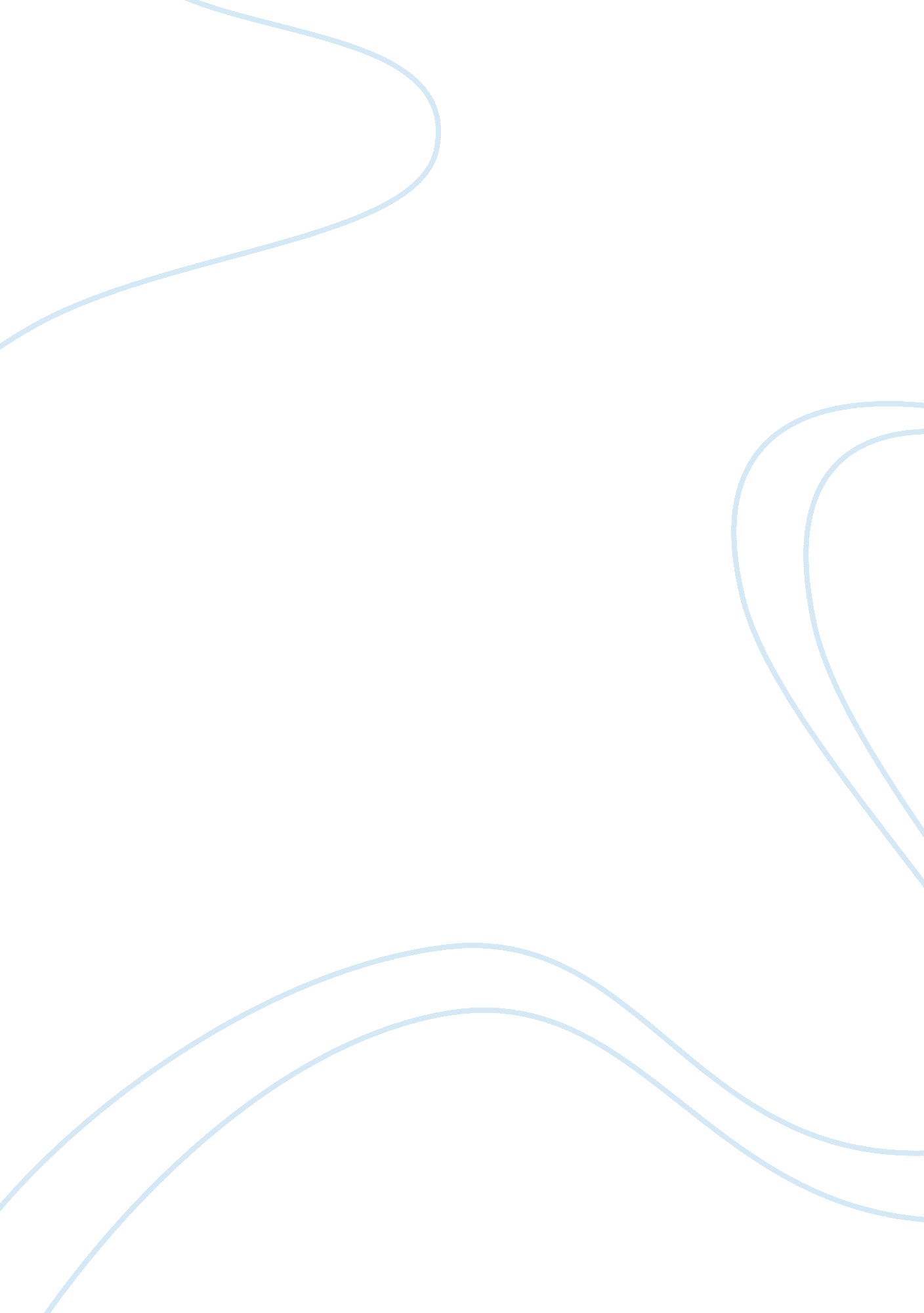 The role of networks in problem solvingSociology, Social Networking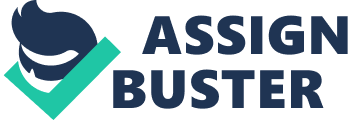 Let us begin by envisioning “ game plans” to an issue as a container of activities, where, when in doubt, the progressions of possible activities are limitless. Looking for through the space of possible courses of action displays an amazing test, especially in case one acknowledge (as we do) that agreeable energies among practices are endemic—where, for example, practices An and B may be frightful autonomously yet supportive together. Given a broad game plan space, with lifted measures of joint effort among works out, incremental look will be an equation for being stuck in a close-by perfect. Interest frameworks are general basic reasoning procedures. Exactly when there is an itemized chase issue, a game plan of states, a course of action of chairmen, a hidden state, and a target lead we can use look frameworks to deal with the issue An interest count is cleared up in direct terms by Suppose that you are endeavoring to find your way around in a private network, which has various limited paths. There are various courses from your hidden express (A) to the goal objective (B), anyway you don’t know which one to take. You can endeavor a similar number of as you like, in reality, regardless of the way that it might be a troublesome strategy. All interest procedures in programming building share in like way three necessities: 1) a world model or database of realities in light of a choice of depiction giving the present state, and also other possible states and a goal state. 2) a game plan of overseers which portrays possible changes of states and 3) a control method which chooses how changes among states are to happen by applying chairmen. Thinking from a stream state searching for a state which is more similar to a target state is known as ground breaking. Thinking backward to a present state from a target state is known as in invert considering. In that limit it is possible to make refinements between base up and top down approaches to manage basic reasoning. Base up is routinely “ objective composed” – that is thinking backward from a target state to comprehend go between sub-target states. Top down or data driven reasoning relies upon simply having the ability to get to a state which is described as closed to a target state than the present state. Habitually usage of directors to an issue state may not lead particularly to a target state and some backtracking may be basic before a target state can be found Why use reenactment showing? Reenactment showing deals with honest to goodness issues safely and profitably. It gives a basic procedure for examination which is easily affirmed, bestowed, and fathomed. Across finished organizations and controls, reenactment showing gives beneficial game plans by giving clear encounters into complex systems. Bits not particles. Generation engages experimentation on a considerable propelled depiction of a structure. Not at all like physical illustrating, for instance, affecting a scale to copy of a building, amusement showing is PC based and uses computations and conditions. Reenactment programming gives a dynamic area to the examination of PC models while they are running, including the probability to see them in 2D or 3D. Amusement programming relies upon the route toward showing an authentic ponder with a course of action of numerical conditions. It is, fundamentally, a program that empowers the customer to watch an assignment through reenactment without truly playing out that action. Reenactment writing computer programs is used by and large to layout adapt so the last thing will be as close arrangement specs as possible without exorbitant in process change. Proliferation programming with consistent response is frequently used as a piece of gaming, anyway it moreover has fundamental mechanical applications. Exactly when the discipline for wrong movement is excessive, for instance, plane pilots, nuclear power plant chairmen, or substance plant heads, a criticism up of the genuine control load up is related with a nonstop propagation of the physical response, giving beneficial planning information without fear of a heinous outcome. Despite imitating methodology to see how they bear on under different conditions, multiplications are furthermore used to test new hypotheses. Resulting to making a speculation of causal associations, the researcher can systematize the associations as a PC program. If the program by then carries on comparatively as the honest to goodness system, there is a not too bad probability that the proposed associations are correct. Prescriptive investigative methods go a phase past perceptive examination in that the goal here is for the yield of the model to light up on the best exercises to achieve a goal. These are frequently characterized as improvement and diversion issues where a business or chairman is endeavoring to grow (or constrain) some objective subject to a plan of controls on resources, lawfully restricting responsibilities, or distinctive goals Inside Predictive Analytics, we most for the most part watch two sub classes: Explanatory Predictive models and Purely Predictive models, both of which are analyzed underneath. It is the conceivable model’s usage that picks whether Explanatory Models or Purely Predictive models should be used. Intelligent Predictive Models can’t avoid being models for which the logical model itself, instead of just its yield, is crucial. That is, how do the commitments to the model relate to the yield? This is every now and again the circumstance when administrators need to analyze the association between the business levers under their control and some target metric or KPI. The essential business objective is generally to know how changing the wellsprings of information by methods for those levers will impact an outcome. Caution! While it is anything but difficult to build a model that measures an association between a data and a yield, it is astoundingly difficult to show that the relationship is causal (i. e. that changing the information will change the yield). Controlled experimentation and A/B testing are generally required to investigate causal associations. Subject inclination and business understanding are required to meticulously produce and interpret the outcomes of an enlightening farsighted model. Without sufficient care, disarray of model results could incite decisions that are counterproductive to your targets. Totally Predictive Models on the other hand should be used when accomplices contemplate the model yield. For example, in case you are trying to envision spot costs on oil to manage the threat of your cost changes – you will likely use any data sources open that upgrade the conjectures of the model. Around the day’s end, you require the best conjecture to light up the danger organization and essential initiative process. The assumed “ revelation” models that are difficult to translate (yet regularly more exact than more clear strategies) are often found associated here. 